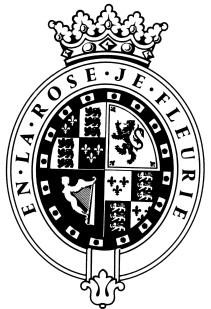 GOODWOODThe Hotel General Manager will be part of the senior management team and report to the Entertaining & Hospitality Managing Director.To inspire and lead the Head of Department team in the day to day smooth running of the Hotel operation. Deliver on key allocated projects, build a skillful, highly motivated and passionate team, whilst evolving and refining processes to deliver a best in class ‘High Touch’ hospitality experience to our guests. The Hotel Manager will effectively collaborate and build strong working relationships within the Hotel and across the group, possessing strong experience in all aspects of hotel management. This will include Food & Beverage, Conference & Banqueting, Rooms and Health Club & Spa operations.At Goodwood, we celebrate our 300 year history as a quintessentially English Estate, in modern and authentic ways delivering extraordinary and engaging experiences. Our setting, 12,000 acres of West Sussex countryside and our story both play significant roles in Goodwood’s success. What really sets us apart is our people. It is their passion, enthusiasm and belief in the many things we do that makes us the unique, luxury brand we are.It takes a certain sort of person to flourish in such a fast-paced, multi-dimensional environment like Goodwood. We look for talented, self-motivated and enthusiastic individuals who will be able to share our passion for providing the “world’s leading luxury experience.”Our ValuesThe Real Thing	Derring Do	Obsession for Perfection	Sheer Love of LifeAlways inspired by Goodwood’s heritageDaring to surprise and delightStriving to do things even betterSharing our infectious enthusiasmPeople ManagementKey responsibilitiesInspire and lead a high performing team, providing a clear vision with actionable insights and clear measurement of successSet standards and give regular feedback and ensure that the team are always adding value and providing an exceptional customer experienceDevelop and invest in the team, their skills and through PDP’s enable career progressionEvolve the roles and structure of the Hotel team to ensure that roles deliver the objectivesTo be overall responsible for recruitment, selection and training and development for Hotel staffTo work closely with the Learning & Development Manager to create training and development plans for the hotel departments in line with business strategyTo work with finance to coach HoDs on budget management to maximise revenue, cost and payroll for the departmentsHotel OperationsTo lead and support the Food and Beverage, Rooms and Health Club & Spa operations teams to maximise revenue and deliver exceptional customer experiencesTo ensure that HoDs plan rotas effectively to meet the needs of the business, flexing them where appropriateTo establish and maintain effective internal communications including daily briefings and weekly operation meetingsSupport with the implementation of various activities/projects to ensure the Hotel strategy is achievedTo work in conjunction with the Hotel Management Accountant and the Entertaining & Hospitality Managing Director to set and manage budgets and financial plans as well as expenditure control;Support with identifying potential commercial leads for the hotel, which could develop into future businessTo set internal benchmarking systems for the HODs to meet their KPIsTo have a good understanding of the software in place at the hotel (leisure, rooms and F&B) to ensure processes are followed and revenue is protectedTo ensure Health and Safety policies are managed in all departments across the hotelTo support the teams to deliver initiatives around charity eventsTo undertake any other duties as required to support the operationContinually evolve efficiencies across the Hotel.Customer ExperienceTo formulate medium and long-term strategies for service standards and department processes and policies with a focus on maximising profitability, efficiency of service and continually improving standards of the departments)To ensure that the customer journey in all areas meets the hotel service strategyEnsure all customer complaints and comments are dealt with appropriatelyTo develop strong working relationships with the Hotel Head of Departments (HoDs) and the Goodwood Group Management Team (GGMT)To work with the Golf At Goodwood team to ensure a harmonised customer journey between the Golf and Hotel operationsTo develop strong working relationships with the relevant support services, contractors & service providers to ensure the look and feel of the hotel is always of a high standardPassion for what you doPositive energy and enthusiasmAttention to detailAbility to prioritise and organiseProactiveConfident to make decisions and to stand by themHighly emotionally intelligentTenacious and ResilientQuick and effective resolution of issuesGood negotiation and influencing skillsExcellent communicatorInspirational leadership/Leading by exampleA sense of fun!A flair for creating amazing customer experiencesExcellent coaching and mentoring skillsAbility to collaborate naturally and effectivelyProven hotel operational management experience, ideally with a relevant hotel management qualificationGood understanding of industry trends and influencesStrong desire to continually improve standards and experiencesExperience/knowledge within the Leisure and Spa industry is advantageousAn infectious passion for Hospitality